Please feel free to copy, duplicate, and print the following temperature logs, results logs, and recording logs and develop your own internal documents for your rapid testing program. Rapid Testing Kit Storage Temperature LogNOTE: Periodically (e.g., every six months) check thermometer performance and document. Min/Max thermometers maintain a record of the highest and lowest temperature recorded during an observation period and are highly recommended.Kits should be checked at least once a week with a preference to daily monitoring. Weekly monitoring should be performed with a min/max thermometer in place.Corrective ActionRapid Testing Control Storage Temperature LogNOTE: Periodically (e.g., every six months) check thermometer performance and document.
Min/Max thermometers maintain a record of the highest and lowest temperature recorded during an observation period and are highly recommended.Controls should be checked at least once a week with a preference to daily monitoring. Weekly monitoring should be performed with a min/max thermometer in place.Corrective ActionRapid Testing Team – 01/08/2020Rapid Testing Kit Results Log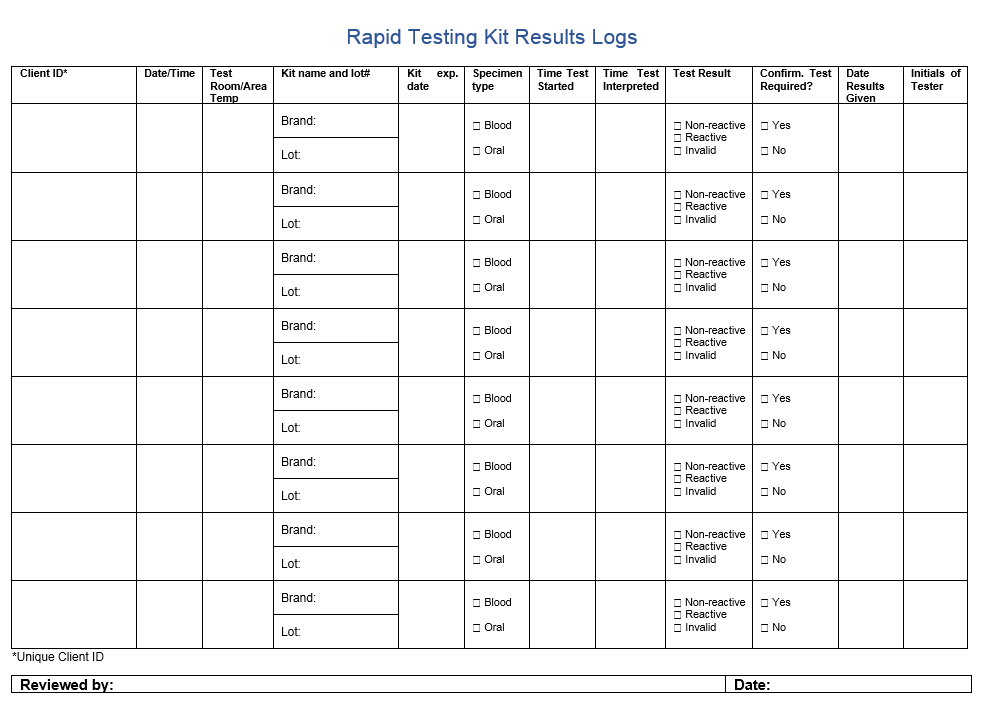 Rapid Testing Control Results Log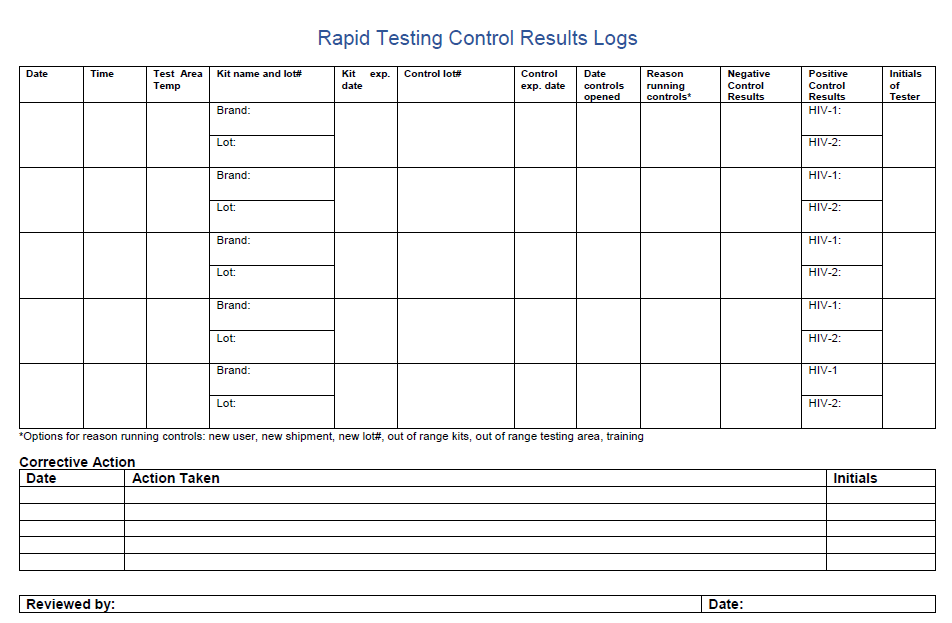 Example Rapid HIV Testing Training Records LogPlease list the name of each staff member who conducts rapid testing. Indicate the date of their most recent training and who provided the training. Keep a record of this document for internal use and update as needed. As different brands of rapid test kits come in, make sure to edit this internal template to reflect the current rapid test brand availability. 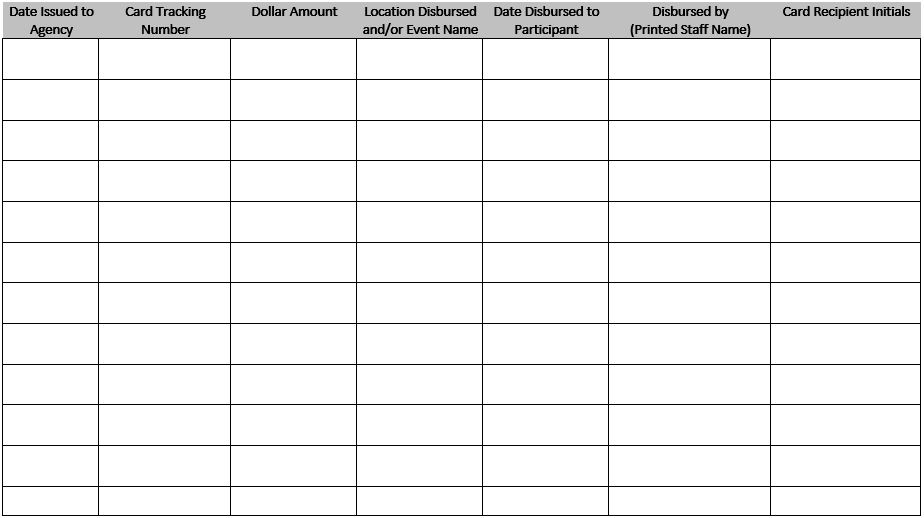 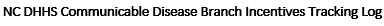 Thermometer location:Rapid test kit brands monitored:Acceptable temperature range: 8°C to 27°C (46°F to 80°F). Recommended to keep kits at room temperature.Month/YearDayTemperatureMinMaxInitialsDayTemperatureMinMaxInitials11721831942052162272382492510261127122813291430153116DateAction TakenInitialsReviewed by:Date:	Thermometer location:Rapid test kit brands monitored:Acceptable temperature range: 2°C to 8°C (35°F to 46°F)Month/YearDayTemperatureMinMaxInitialsDayTemperatureMinMaxInitials11721831942052162272382492510261127122813291430153116DateAction TakenInitialsReviewed by:Date:RAPID TEST KIT INVENTORY 
(to be completed on the last business day of every month)RAPID TEST KIT INVENTORY 
(to be completed on the last business day of every month)RAPID TEST KIT INVENTORY 
(to be completed on the last business day of every month)RAPID TEST KIT INVENTORY 
(to be completed on the last business day of every month)RAPID TEST KIT INVENTORY 
(to be completed on the last business day of every month)Agency Name:  Agency Name:  Agency Name:  Agency Name:  Agency Name:  Name of Staff:  Name of Staff:  Name of Staff:  Name of Staff:  Name of Staff:  Completed for (Month/Year):   Completed for (Month/Year):   Completed for (Month/Year):   Completed for (Month/Year):   Completed for (Month/Year):   Date Completed: Date Completed: Date Completed: Date Completed: Date Completed: Brand Name# Test Kits on HandTest Kits Expiration Date# Controls on HandControls Expiration DateOraQuick HIVDetermine ComboINSTISyphilis Health CheckOraQuick HCVIndicate Other Brands Below:Staff Member NameOraQuick HIV/HCVDetermine ComboINSTISyphilis Health CheckWhetstoneSafe Work HabitsBloodborne PathogensDate:Provided by:StateManufacturerInternal AgencyOtherDate:Provided by:StateManufacturerInternal AgencyOtherDate:Provided by:StateManufacturerInternal AgencyOtherDate:Provided by:StateManufacturerInternal AgencyOtherDate:Provided by:StateManufacturerInternal AgencyOtherDate:Provided by:StateManufacturerInternal AgencyOtherDate:Provided by:StateManufacturerInternal AgencyOtherDate:Provided by:StateManufacturerInternal AgencyOtherDate:Provided by:StateManufacturerInternal AgencyOtherDate:Provided by:StateManufacturerInternal AgencyOtherDate:Provided by:StateManufacturerInternal AgencyOtherDate:Provided by:StateManufacturerInternal AgencyOtherDate:Provided by:StateManufacturerInternal AgencyOtherDate:Provided by:StateManufacturerInternal AgencyOtherDate:Provided by:StateManufacturerInternal AgencyOtherDate:Provided by:StateManufacturerInternal AgencyOtherDate:Provided by:StateManufacturerInternal AgencyOtherDate:Provided by:StateManufacturerInternal AgencyOtherDate:Provided by:StateManufacturerInternal AgencyOtherDate:Provided by:StateManufacturerInternal AgencyOtherDate:Provided by:StateManufacturerInternal AgencyOtherDate:Provided by:StateManufacturerInternal AgencyOtherDate:Provided by:StateManufacturerInternal AgencyOtherDate:Provided by:StateManufacturerInternal AgencyOtherDate:Provided by:StateManufacturerInternal AgencyOtherDate:Provided by:StateManufacturerInternal AgencyOtherDate:Provided by:StateManufacturerInternal AgencyOtherDate:Provided by:StateManufacturerInternal AgencyOther